Техническое оснащениеЧтобы понять, как делается мультфильм, надо от силы пять минут. Но если делать  по-настоящему достойный ролик, то на это может уйти день, два, а то и месяц. Мультфильм можно сделать в любом месте и в любое время.  Частая смена кадров, изображающих последовательное действие, является главным секретом всех мультфильмов.  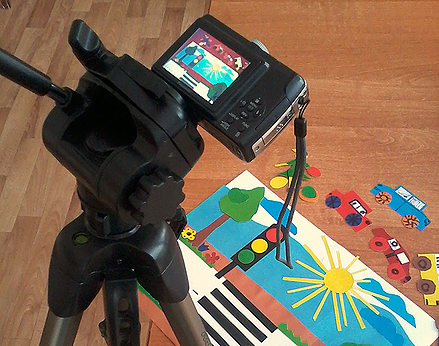 Для создания мульт студии понадобится  оборудование:- цифровой фотоаппарат
- штатив
- компьютер
- искусственные источники света
- фон
- стол
- материал для изготовления персонажей Подготовила руководитель по изодеятельности Поминова М.А.